SMARTER Center Competitive/Collaborative Project Proposal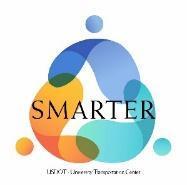 
The SMARTER Center solicits competitive/collaborative projects from researchers at its consortium universities on an annual basis. The request for proposals submission period for 2024 competitive/collaborative projects ends on January 15, 2024. Proposals must be submitted with a Data Management Plan and a Project Budget to be considered. Competitive/collaborative project proposals must be no more than 6 pages. Use this form to create your project proposal and submit all RfP materials here.OverviewProvide a high-level overview of the project purpose, methods, and expected outcomes, as well as plans for dissemination and/or implementation after the study is completed.
ObjectivesProvide a detailed description of the project's major objectives, as well as how the proposed study supports the DOT priorities, the RD&T strategic goals, and the statutory area of focus of  SMARTER (equity, mobility, sustainability and innovation).MethodologyDiscuss the methodological approach you will use to evaluate the claims made in your research and implementation. Expected Outcomes and ImpactProvide a general description of how the proposed project or activity engages in transformative research that supports an accessible, multimodal transportation system. Discuss how the study will develop new technologies or methods or contribute to the overall body of scientific knowledge related to transportation.Partnerships and DisseminationDiscuss the implications and recommendations your project may have for government, industry, or communities. Include any regulations or development practices that could be altered depending on the outcome of your study, as well as any potential partnerships you may seek to develop with the public or private sector (technology transfer, founding a startup, etc.). Priority will be given to proposals that can demonstrate close cooperation with their university’s technology transfer office (or similar institution).  Finally, note any letters of interest or matching funds you’ve received from outside organizations in preparation for this project.Education and Workforce DevelopmentDiscuss the ways in which your project contributes to the SMARTER Center’s education and workforce development goals. Note how many interns, undergraduates, graduate students, or PhD candidates you intend to include in this project.  
Project TitlePrincipal Investigator(s)Universities Involved (note lead university)Email Address(es)